Trouve un AmiPre-braille | ManipulationDévelopper l'organisation spatiale, la découverte de motifs graphiques et la motricité fine ambidextre, en partant à la recherche d'amis.10 min 1 participant(s)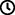 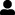 Jouons !Trouve les cinq personnes seules sur la plaque.Trouve-leur un ami dans le bol.Place un ami à la droite de chaque personne.Préparation1 plaque10 briques choisies au hasard1 bolFaire une ligne horizontale avec 5 briques verticales sur la plaque. Commencer dans le coin supérieur gauche et laisser 4 espaces entre chacune des briques.Placer les 5 autres briques dans un bol.Pour bien réussirPour différencier le côté gauche du côté droit, il suffit de placer la première brique dans le coin supérieur gauche et de demander d’ajouter un ami à cette brique.Encourager l’exploration bi-manuelle; la coordination doit être stimulée et développée pour la lecture du braille.Demander « Comment est-ce que tu reconnais la droite et la gauche ? »Demander « Peux-tu rendre cette activité plus amusante ? »Variations possiblesModifier le nombre de briques.Modifier l’emplacement de l’ami : par exemple en bas, en haut, remplir les espaces vides…Les enfants vont développer ces compétences holistiques Physique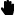 Découvrir « l’organisation spatiale d’une page »Localiser des objets par le toucher : chercher intentionnellement un objet Créatif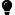 Reproduire, assembler, organiser, relier des modèles graphiques et en créer de nouveaux Cognitif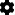 Reconnaître les relations spatialesLe saviez-vous ?Pour l’enfant aveugle, l’acquisition de la latéralité (apprentissage de la gauche par rapport à la droite) peut être tardive. Pour apprendre le braille, ce concept doit être compris, connu et intégré par l’enfant.Les expériences ludiques des premières années de l’enfance favorisent l’acquisition des compétences d’apprentissage essentielles nécessaires tout au long de la vie.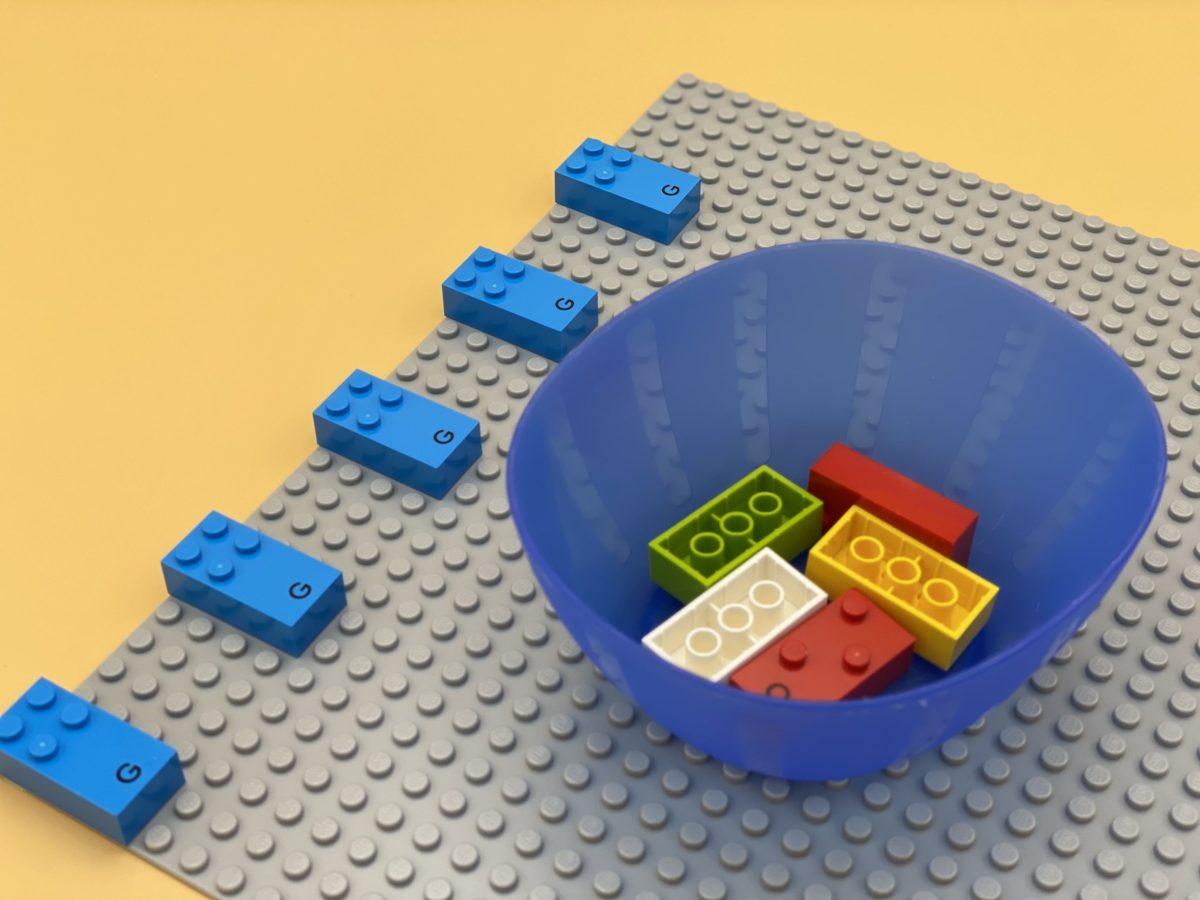 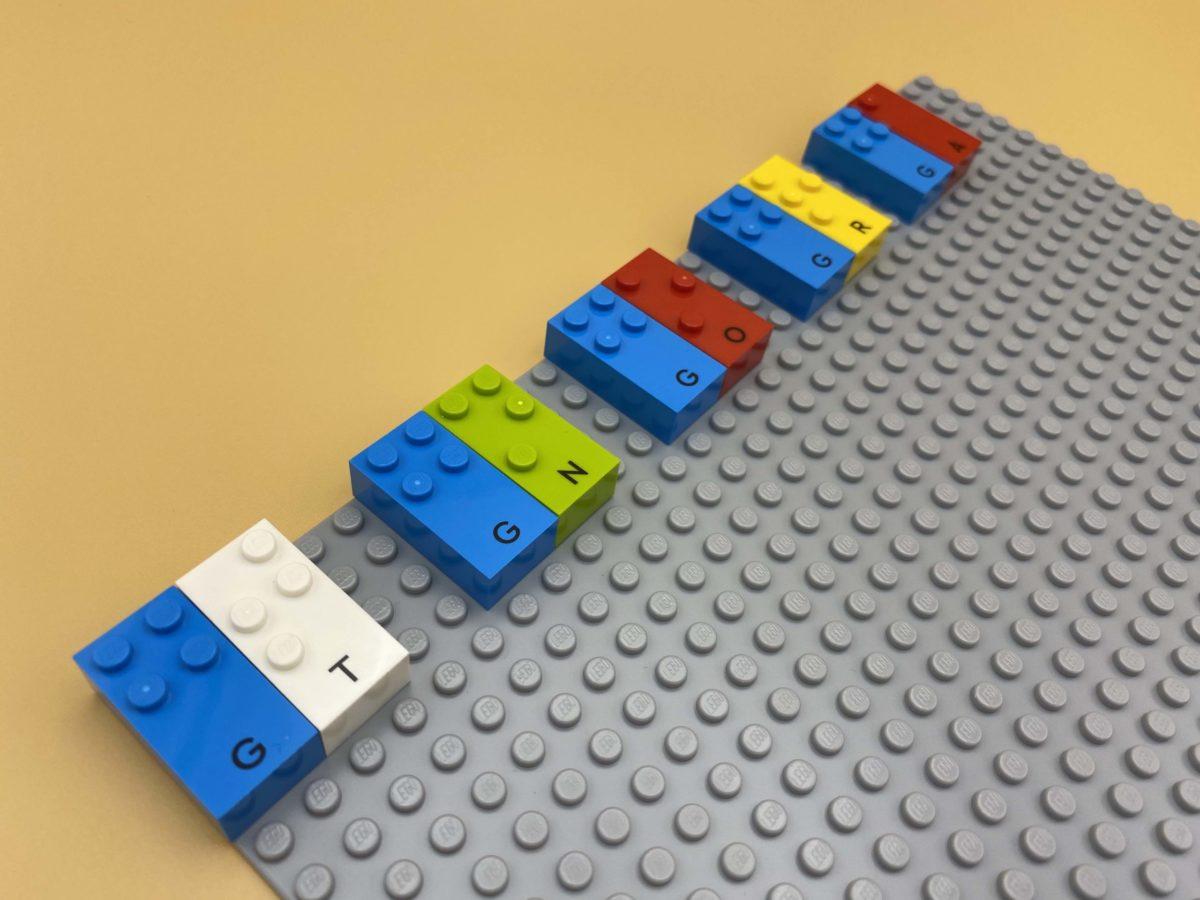 